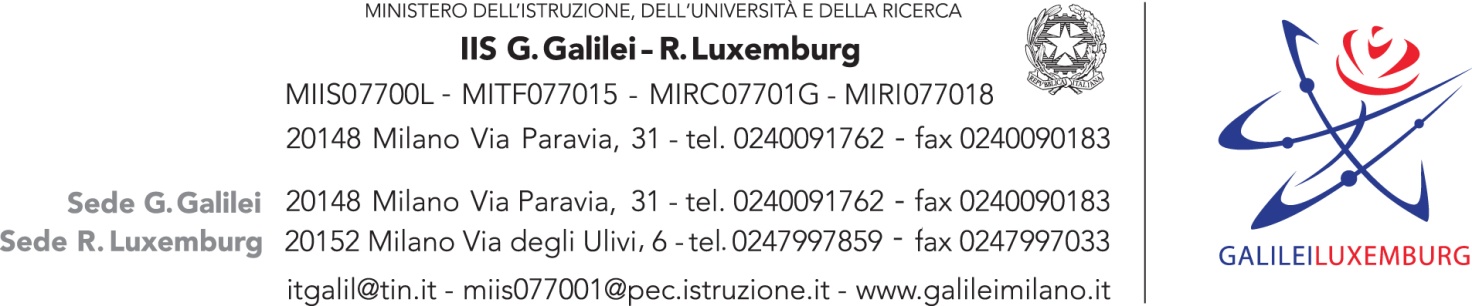 Prot.n………/2018- Milano ………./01/2018			Al Prof.\ Alla Prof.ssa …………………………………………………AttiOggetto: Nomina in sostituzione di docente assente allo scrutinioLa S.V. è invitata a sostituire il Prof\ la Prof.ssa …………………………………………………Assente agli scrutini del giorno ………………………………….., nella classe ……………………,plesso ……………………………………..Il Dirigente Scolastico  							Prof.ssa Annamaria Borando